
NAZIV AKTIVNOSTI: Čestitka za mamuDOB DJECE: 4-7 godinaMATERIJALI: kolaž papir, rebrasti papir, škare,ljepiloRAZVOJNO PODRUČJE: govor, komunikacija, izražavanje i stvaranjeCILJEVI AKTIVNOSTI: razvoj fine motorike, razvoj okulomotorne koordinacijeOPIS AKTIVNOSTI:kolaž papir narezati na trakicetrakicu savinuti s obje strane,krajeveu sredini zalijepitiizrezati kružić za tučakizrezati stabljiku i listovezalijepiti na rebrasti ili kolaž papirOvakvu čestitku mogu djeca izraditi uz pomoć  odraslih i pokloniti svojoj majci za Majčin dan. Majčin dan je blagdan koji se obilježava druge nedjelje u svibnju. Biti majka je najljepša uloga koju žena može u životu ostvariti.Osim čestitke djeca mogu svojoj mami odrecitirati i stihove :            Moja mama      Njene su oči blage ,      a ruke tako drage ,      stalno me prate ,      pogledi njeni ,      ona je uvijek ,      najdraža meni.Svim dragim majkama čestitam Majčin dan!Aktivnost pripremila Grozdana Goričanec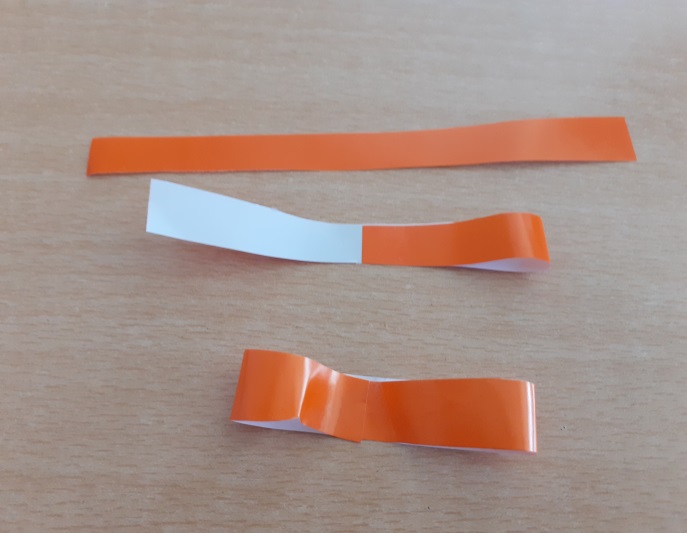 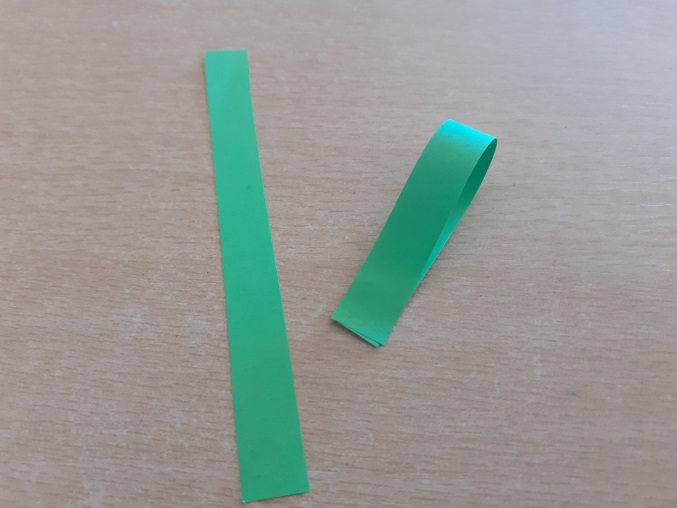 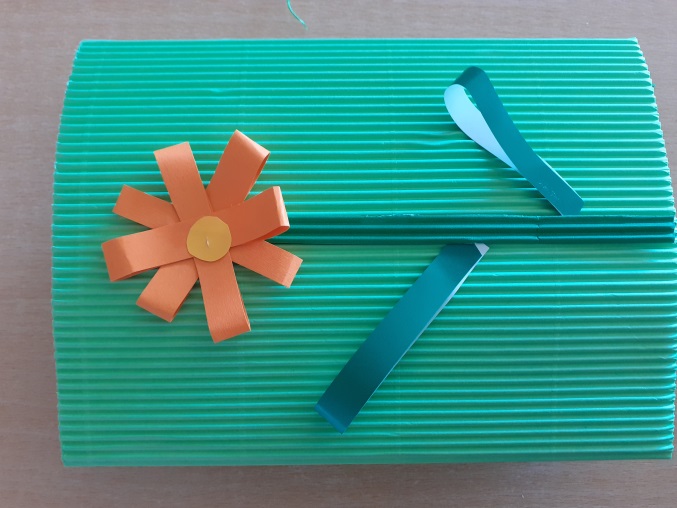 